Discrimination auditive.Complète le tableau.ra ou arra ar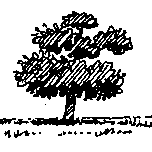 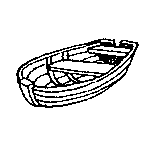 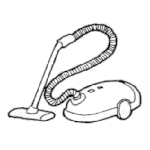 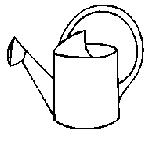 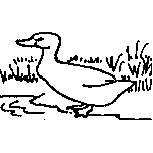 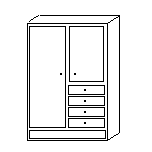 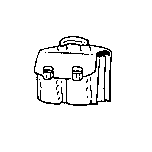 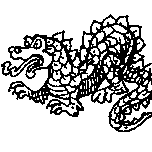 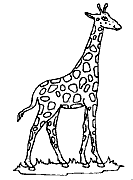 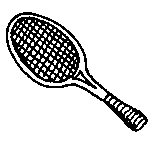 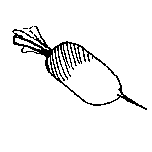 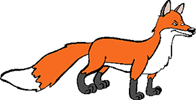 